__________________________________________________________Управление по образованию и науке администрации города СочиМуниципальное общеобразовательное бюджетное учреждениеосновная общеобразовательная школа №81 г. СочиОГРН 1022302792104                        ИНН 2318021574Сочи, село Волковка, улица Космическая, дом 1Тел./факс (862)2-507-431, E-mail:school 81@edu.sochi.ruПлан воспитательной работыМОБУ ООШ № 81на 2018-2019 учебный год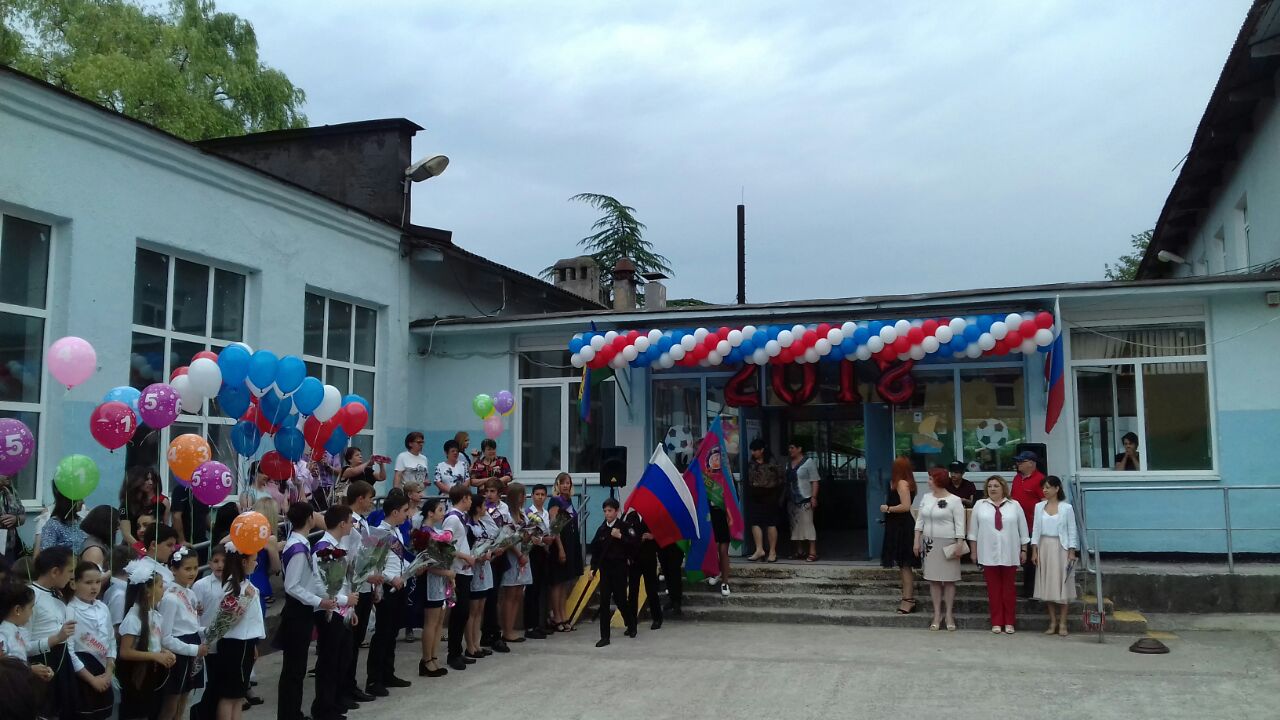 ЦЕЛЬ: Создание условий для становления устойчивой, физически и духовно здоровой, творческой личности со сформированными ключевыми компетентностями, готовой войти в информационное сообщество, способной к самоопределению в обществе.ЗАДАЧИ: Формировать гражданско-патриотическое сознание,  развивать чувства сопричастности к истории, малой родины, Отечества.Воспитывать активную жизненную позицию через творческую и проектную деятельность.Развивать у обучающихся инициативу, стремление к самообразованию,  саморазвитию, самоуправлению, способности к успешной социализации в обществе и культуру межличностных отношений.Проводить мониторинг и  контроль ВР.Продолжить развитие системы дополнительного образования.Проводить профилактику асоциальных явлений в детской и подростковой среде.Совершенствовать условия взаимодействия семьи и школы через единое информационное пространство.	СОДЕРЖАНИЕ  И  ФОРМЫ  ВОСПИТАТЕЛЬНОЙ  РАБОТЫ:Вся внеурочная деятельность обучающихся и педагогов школы организована таким образом, что коллективные творческие дела объединены в воспитательные модули. В центре такого модуля яркое общее ключевое дело. Это позволит создать в школе периоды творческой активности, задать четкий ритм жизни школьного коллектива, избежать стихийности, оказывать действенную помощь классному руководителю. Воспитательные модули:Сентябрь	 «Месячник «Внимание, дети!»Октябрь	 «Старших надо уважать»Ноябрь 	 «В здоровье наша сила»Декабрь	 «В режиме: Предновогодье»Январь	 « Я патриот»Февраль	 «Быстрее, выше, сильнее»Март		 «В мире прекрасного»Апрель	 «Твори добро!»Май 		«Это нельзя забывать»ПРИОРИТЕТНЫЕ  НАПРАВЛЕНИЯ В ВОСПИТАТЕЛЬНОЙ  РАБОТЕ  НА  2018-2019  УЧЕБНЫЙ  ГОД:Общекультурное направление(патриотическое, краеведческое, правовое);духовно-нравственное воспитание;экологическое воспитание; здоровье – сберегающее направление;самоуправление; профориентационное и трудовое воспитание; семейное воспитаниеСЕНТЯБРЬДевиз месяца: «Месячник «Внимание, дети!»                                                                                                               ОКТЯБРЬДевиз месяца: «Старших надо уважать»НОЯБРЬПравовое воспитание. Профилактика правонарушений. Девиз месяца: «В здоровье наша сила!».ДЕКАБРЬДевиз месяца: «В режиме: Предновогодье!»ЯНВАРЬМесяц гражданско-патриотического воспитания и оборонно-массовой работы. Девиз месяца: «Я - патриот»ФЕВРАЛЬДевиз месяца: «Быстрее, выше, сильнее!»МАРТМесячник эстетического воспитания. Девиз месяца: «В мире прекрасного»АПРЕЛЬ
Месячник экологического воспитания. Девиз месяца: «Твори добро!»МАЙ
Вахта Памяти. Девиз месяца: «Это нельзя забывать».ИЮНЬПедагог- организатор (ответственная за ВР) ___________ Тимченко Н.В.Согласованос Управляющим советомМОБУ ООШ № 81Протокол № 1 от __.08.2018г.Председатель управляющего совета__________Е. Орлова«__» августа 2018 г.Принято на педагогическом советеПротокол  № 1 от __.08.2018 г.Утверждено:Приказ № ___ от __.08.2018 г.Директор МОБУ ООШ № 81               __________Е.В. Лопина«__» августа 2018 г.Направление воспитательной работыЗадачи работы по данному направлениюОбщекультурное направление(патриотическое, краеведческое, правовое)Формировать у обучающихся такие качества, как долг, ответственность, честь, достоинство, личность.Воспитывать любовь и уважение к традициям Отечества, школы, семьи.Духовно-нравственноевоспитаниеФормировать у обучающихся такие качества, как  культура поведения, эстетический вкус, уважение личности.Создавать условия для развития у обучающихся творческих способностей.Экологическое воспитаниеИзучение обучающимися природы и истории родного края.Формировать правильное отношение к окружающей среде.Организация работы по совершенствованию туристских навыков.Содействие в проведении исследовательской работы обучающихся.Проведение природоохранных акций.Здоровье – сберегающее направлениеФормировать у обучающихся культуру сохранения и совершенствования собственного здоровья.Популяризация занятий физической культурой и спортом.Пропаганда здорового образа жизни. Самоуправление в школеи в классеРазвивать у обучающихся  активность, ответственность, самостоятельность, инициативу.Развивать самоуправление в школе и в классе. Организовать учебу актива классов.Методическая работаИзучение и обобщение опыта работы классных руководителей.Оказание методической помощи классным руководителям в работе с классом.Работа кружков и спортивных секцийСохранение традиционно работающих кружков и секций.Контроль за работой кружков и секций.Направление воспитательной работыНазвание мероприятияДата проведенияЦелевая аудиторияОтветственныйОтметка о выполненииОбщекультурное направление(патриотическое, краеведческое, правовое)1.Торжественная линейка «Здравствуй, школа!»2.  Беседы в классах по ПДД. «Внимание дорога!», «Переезд», «Безопасная дорога в школу».3. «Знать и соблюдать законы». Встречи с  инспектором по делам несовершеннолетних, инспектором по пропаганде безопасности дорожного движения.4. Учебная эвакуация обучающихся и сотрудников ООШ.5. Классные часы: «Инструктаж по ТБ», «Школа безопасности», «Юный спасатель»6. День солидарности в борьбе с терроризмом.1 сентябряВ течение месяцаВ течение месяца3 сентябряВ течение месяцаДо 5 сентября1-9 кл.1-9 кл.1-9 кл.1-9 кл.1-9 кл.1-9 кл.Тимченко Н.В.Кл. рук. 1-9 кл.Кл. рук. 1-9 кл.Панагасова В.М.Кл. рук. 1-9 кл.Кл. рук. 1-9 кл.Духовно-нравственноевоспитание Подготовка ко Дню Учителя.В течение месяца1-9 кл.Тимченко Н.В.Кл. рук. 1-9 кл.Экологическое воспитание«Сохраним природу вместе» выставка детского рисунка. Четвёртая неделя1-5 кл.Шугаева О.И.Здоровье –  сберегающее направление1. Общешкольный праздник «День здоровья».2. Осенний кросс.Третья неделяЧетвёртая неделя1– 9 кл.5 - 9кл.Андрияш А.Т.Ладанюк О.Ю.Профориентационное и трудовое воспитание1. Трудовые десанты. Работ на пришкольном участке.2. Единый классный час «Моя будущая профессия».3. Акция «Чистый школьный двор»В течение месяцаВторая неделяВ течение месяца2 – 9 кл.1 – 9 кл.2 – 9 кл.Панагасова В.М.Кл.рук 1-9 кл.Кл. рук 2-9 кл. Семейное воспитание1.Общешкольное родительское собрание.Родительские собрания по классам.2.Совместный рейд в семьи обучающихся. Вторая неделяВ течение месяца1 – 9 кл.1 – 9 кл.Лопина Е.В.Кл.рук 1-9 кл.Белокурова И.В.Самоуправление в школеи в классе1. Классные часы «Планирование работы класса на 2018-2019 учебный год».2. Выборы органов самоуправления в классах .3. Подготовка к выборам Лидера школы и  ШУС.Первая  неделя Первая  неделя Третья неделя 5-9 кл.5-9 кл.5-9 кл. Кл. рук. 5-9 кл.Кл. рук. 5-9 кл.Тимченко Н.В.Методическая работа1. Планирование воспитательной работы на 2018-2019 учебный год. 2. Круглый стол: «Единые требования к оформлению классного уголка».3. Утверждение планов воспитательной работы, обмен опытом работы с классом.Вторая  неделяКл. рук. 1-9 кл.Тимченко Н.В.Работа кружков и спортивных секций1. Работа по оформлению документации руководителями кружков.3. Составление расписания работы кружков.В течение месяцаЧетвёртая неделяРуководители кружковТимченко Н.В.Контроль за воспитательным процессом1. Проверка планов воспитательной работы.2. Программы и тематическое планирование кружков, секций. Комплектование групп.             3. Диагностика воспитанности обучающихся.4. Организация внеурочной деятельности в первых классах. В течение месяцаКлассные руководители 1-9 классов Зам. дир. по УВРТимченко Н.В..Направление воспитательной работыНазвание мероприятияДата проведенияЦелевая аудиторияОтветственныйОтметка о выполненииОбщекультурное направление(патриотическое, краеведческое, правовое)1.Акция «Поздравляем!» (Поздравление пожилых работников школы)2. Участие в концертной программе ДК с.Волковка ко Дню пожилого человека.Первая неделяПервая неделя5-9 кл.2-6 кл.Кл. рук. 5-9 кл.Тимченко Н.В.         Духовно-нравственноевоспитание1. День учителя. Праздничный концерт для учителей. 2. Выставка плакатов «Учителям посвящается…».3. «Мисс Осень-2018» конкурс.5 октябряПервая неделяЧетвёртая неделя1-9 кл.Учителя5-9 кл.5-9 кл.Тимченко Н.В.Шугаева О.И.Тимченко Н.В.Экологическое воспитание1. Конкурс поделок из природного материала «Осенний калейдоскоп».2.Экологическая акция «Маршрутами детства»Вторая неделя Третья неделя1-5 кл.5-9 кл.Шугаева О.И.Кл. рук. 5-9 кл.Здоровье – сберегающее направлениеСоревнования по волейболу.В течение месяца7-9 кл.Ладанюк О.Ю.Профориентационное и трудовое воспитаниеОперация «Чистота» (проверка санитарного состояния кабинетов)Третья  неделя5 – 9 кл.Панагасова В.М.Семейное воспитание1. Посещение семей с целью проверки бытовых условий и выполнение режима дня. 2. Родительские собрания по итогам четверти.В течение месяцаЧетвёртая неделя1 – 9 кл.РодителиБелокурова И.В.Кл. рук. 1-9 кл.Самоуправление в школеи в классе1.  Выборы Лидера школы и ШУС. 2. Операция «Уголок» (проверка классных уголков, их функционирование)Вторая неделяПервая неделя5-9 кл.1-9 кл.Тимченко Н.В.Тимченко Н.В.Методическая работа1. Индивидуальные собеседования с классными руководителями, помощь в подготовке мероприятий.2. Составление плана мероприятий на осенние каникулы.В течение месяцаТретья неделяКлассные руководители Классные руководители Тимченко Н.В.Тимченко Н.В.Работа кружков и спортивных секций Мониторинг посещаемости обучающихся.В течение месяца1-9 кл.Тимченко Н.В.Контроль за воспитательным процессом1. Эффективность форм и методов работы классных руководителей 1-го и 5-го классов. 2. Подготовка и проведение осенних каникул.                       В течение месяцаЧетвёртая неделяКлассные руководители 1-9 кл.Зам. дир. по УВРТимченко Н.В.Направление воспитательной работыНазвание мероприятияВремя проведенияЦелевая аудиторияОтветственныйОтметка о выполненииОбщекультурное направление(патриотическое, краеведческое, правовое)1. Единый классный час, посвящённый Дню народного единства.2.Посвящение в казачата. Первая неделяТретья неделя1-9 кл.5 кл.Кл. рук. 1-9 кл.Тимченко Н.В.Андрияш А.Т.Духовно-нравственноевоспитаниеКонцерт ко Дню матери.Выставка плакатов,  посвящённых Всемирному дню Матери.Четвёртая  неделяТретья неделя5-9 кл.5-9 кл.Тимченко Н.В.Шугаева О.И.Здоровье – сберегающее направлениеМесячник правового воспитания и здорового образа жизни:классные часы, посвященные пропаганде здоровья;спортивные мероприятия;выпуск газет;выставка рисунков.В течение месяцаТретья неделяВторая неделяВторая неделя1-9 кл.1-9 кл.5-9 кл.1-4 кл.Кл. рук. 1-9 кл.Ладанюк О.Ю.Кл. рук. 5-9 кл.Кл. рук. 1-4 кл.Профориентационное и трудовое воспитание1. Операция «Чистота».2. Встреча обучающихся с представителями профессиональных учебных заведений.Четвёртая неделя В течение месяца5- 9 кл.8-9 кл.Кл. рук. 5-9 кл., Белокурова И.В.Семейное воспитание1.Выставка рисунков ко Дню матери.2.Внеклассные мероприятия с приглашением мам.Третья  неделяЧетвёртая  неделя1-4 кл.1-4 кл.Кл. рук. 1-4 кл.Кл. рук. 1-4 кл.Самоуправление в школеи в классе1. Рейд по проверке чистоты в кабинетах2. Операция «Помощь»Первая неделя Вторая неделя5-9 кл.1-4 кл.Тимченко Н.В.Тимченко Н.В.Методическая работаСоздание методической копилки классного руководителя, обмен опытом.Первая неделяКлассные руководителиЗам. дир. по УВРРабота кружков и спортивных секций Контроль проведения занятий и кружков. В течение месяца1-9 кл.Тимченко Н.В. Контроль за воспитательным процессом1. Посещение классных часов.                             2. Работа по профилактике правонарушений, беспризорности, безнадзорности.3. Мониторинг занятости обучающихся.В течение месяцаКлассные руководители1-9 кл. Тимченко Н.В.Направление воспитательной работыНазвание мероприятияДата проведенияЦелевая аудиторияОтветственныйОтметка о выполненииОбщекультурное направление(патриотическое, краеведческое, правовое)1. Уроки Мужества, посвящённые Дню Героев.2. Тематические классные часы «Закон обо мне, я о законе».3. Торжественное линейка, посвященная Дню Конституции Российской Федерации.10 декабряПервая неделя 12 декабря1-9 кл.5-9 кл.5-9 кл.Кл. рук. 1-9 кл.Кл. рук. 5-9 кл.Тимченко Н.В.Духовно-нравственноевоспитание1. Новогодние утренники.2. Новогодняя дискотека.Четвёртая неделяЧетвёртая неделя1-4 кл.5-9 кл.Кл. рук. 1-4 кл.Тимченко Н.В.Экологическое воспитание Акция «Поможем зимующим птицам»Вторая неделя1-5 кл.Кл. рук.1- 5 кл.Здоровье – сберегающее направление1. Всемирный день борьбы со СПИДом «Здоровый Я – здоровая Россия»2. Соревнования на приз Деда Мороза.3 декабряТретья неделя5-9 кл.1-4 кл.Кл. рук. 5-9 кл. Ладанюк О.Ю.Профориентационное и трудовое воспитание1. Акция «Чистый двор».2. Операция «Забота»В течение месяцаТретья неделя7 – 9 кл.5 – 6 кл.Кл. рук. 7-9 кл.Кл. рук. 5-6 кл.Семейное воспитание1. Общешкольное родительское собрание. Родительские собрания по итогам четверти.2. Участие и посещение родителей новогодних утренников.Первая неделя Четвёртая неделяРодителиРодителиЛопина Е.В.Кл.рук. 1-9 кл.Кл. рук. 1-4 кл.Самоуправление в школеи в классе1. Подготовка к Новогодним праздникам (оформление школы, классов, репетиции утренников)2. Конкурс  «Класс года» (за первое полугодие)В течение месяцаЧетвертая неделя5-9 кл.5-9 кл. Тимченко Н.В.Тимченко Н.В.Методическая работа Составление плана мероприятий на зимние каникулы. Третья неделяКлассные руководители Тимченко Н.В.Работа кружков и спортивных секций Составление графика работы кружков и секций на зимние  каникулы Последняя неделя1-9 кл.Руководители кружковКонтроль за воспитательным процессом1. Посещение классных часов.                             2.Работа по профилактике правонарушений, беспризорности, безнадзорности.3. Подготовка и проведение зимних каникул.                      В течение месяцаВ течение месяцаПоследняя неделяКлассные руководители 1-9 кл.Классные руководителиТимченко Н.В.Белокурова И.В.Тимченко Н.В.Направление воспитательной работыНазвание мероприятияДата проведенияЦелевая аудиторияОтветственныйОтметка о выполненииОбщекультурное направление(патриотическое, краеведческое, правовое)1. Подготовка к месячнику «Военно-патриотического воспитания».2. Беседы с участием инспектора ПДН «Это должен знать каждый».3. Учебная эвакуация обучающихся и сотрудников ООШ.4. Уроки мужества, посвящённые открытию ВПМ.В течение месяцаВ течение месяцаВторая неделяВ течение месяца1-9 кл.5-9 кл.1-9 кл.1-9 кл.Кл. рук. 1-9 кл.Белокурова И.В.Панагасова В.М.Кл. рук. 1-9 клДуховно-нравственноевоспитание1. Оформление стенда, посвящённого ВПМ.2. Подготовка к вечеру встречи выпускников.До 20 январяВ течение месяца1-9 кл.5-9 кл.Шугаева О.И.Тимченко Н.В.Экологическое воспитаниеОперация «Кормушка»В течение месяца1-4 кл. Кл. рук. 1-4 кл. Семейное воспитаниеИндивидуальные консультации для родителей.В течение месяцаРодителиКл. рук. 1-9 кл.Белокурова И.В.Здоровье – сберегающее направление1. Дни здоровья во время зимних каникул. 2. Веселые стартыВ течение каникул5-9 кл.1-4 кл.Андрияш А.Т.Ладанюк О.Ю.Профориентационное и трудовое воспитание1. Трудовые десанты.2. «Все профессии важны!» дискуссия.В течение месяцаТретья неделя5 – 9 кл.8-9 кл.Панагасова В.М.Белокурова И.В.Самоуправление в школеи в классе1. Планирование месячника ВПР.2. Дежурство в школе.Вторая неделя В течение месяца5-9 кл.5-9 кл.Тимченко Н.В.Тимченко Н.В.Методическая работа1. Анализ воспитательной работы  за 1-е полугодие.2. Формы классных часов и мероприятий  (обмен опытом).Вторая неделя Классные руководителиТимченко Н.В.Работа кружков и спортивных секций Мониторинг посещаемости обучающихся.В течение месяца1-9  классыТимченко Н.В.Контроль за воспитательным процессом1. Система работы классного руководителя в школе. 2. Диагностика воспитанности обучающихся «группы риска».В течение месяцаКлассные руководители Тимченко Н.В.Направление воспитательной работыНазвание мероприятияДата проведенияЦелевая аудиторияОтветственныйОтметка о выполненииОбщекультурное направление(патриотическое, краеведческое, правовое)Месячник Военно-патриотического работы:- выставка плакатов и рисунков «Мы защитники страны»;- акция «Посылка солдату»; - операция «Забота о памятниках»;- уроки Мужества;- смотр-конкурс строя и песни, посвященный Дню защитника Отечества.Первая неделяТретья неделяВ течение месяцаВ течение месяца22 февраля1-9 кл.1-9 кл.5-9 кл.1-9 кл.4-9 кл.Шугаева О.И.Курасова Т.В.Кл. рук. 5,6,8 кл.Кл. рук. 1-9 кл.Тимченко Н.В.Ладанюк О.Ю.Духовно-нравственноевоспитание1. Вечер встречи выпускников.2. Подготовка мероприятий, посвященных Международному Женскому дню (8 марта)1 февраляВ течение месяцаВыпускники прошлых лет5-9 кл.Тимченко Н.В.Тимченко Н.В.Семейное воспитаниеПривлечение родителей к участию в мероприятии «Богатыри России».Третья неделяПапы 1-5 кл.Кл. рук. 1-5 кл.Здоровье – сберегающее направление1. Спортивные соревнования «Богатыри России» (для пап)2. Соревнования допризывной молодежи.Третья неделяЧетвёртая неделя1-4 кл.8-9 кл.Ладанюк О.Ю.Андрияш А.Т.Профориентационное и трудовое воспитание1. Операция «Чистота».2. Встречи обучающихся с представителями профессиональных учебных заведений.В течение месяцаЧетвёртая неделя5 – 9 кл.8 – 9 кл.Панагасова В.М.Белокурова И.В.Самоуправление в школеи в классе1. Рейд по проверке «Внешнего вида обучающегося».2. Книга памяти «Имена на обелисках».Первая неделяВ течение месяца1-9 кл.5 кл.Тимченко Н.В.Тимченко Н.В.Методическая работа1. Обучаемость в классах.2. Отчёт о работе с обучающимися «группы риска».Первая неделяКлассные руководители Зам. дир. по УВРБелокурова И.В.Работа кружков и спортивных секций Мониторинг ведения документации по кружкам и секциям. В течение месяцаРуководители кружковТимчекно Н.В.Контроль за воспитательным процессомРабота классных руководителей по воспитанию гражданско-патриотических качеств обучающихся. Подготовка и проведение уроков Мужества.В течение месяцаКлассные руководители Тимченко Н.В.Направление воспитательной работыНазвание мероприятияДата проведенияЦелевая аудиторияОтветственныйОтметка о выполненииОбщекультурное направление(патриотическое, краеведческое, правовое)Тематические классные часы по безопасности, в день Гражданской обороны.«Масленица пришла – отворяй ворота!» казачья ярмарка.1 марта4 марта1-9 кл.1-9 кл.Кл. рук. 1-9 кл.Тимченко Н.В.Духовно-нравственноевоспитание1. Развлекательный конкурс «Школьные Дивы»2. Выставка плакатов и рисунков ко Дню 8 марта.7 мартаДо 6 мартаУчителя и родители1-9 кл.Тимченко Н.В.Шугаева О.И.Экологическое воспитаниеОперация  «Чистый парк».В течение месяца5-9 кл.Панагасова В.М.Профориентационное и трудовое воспитаниеМесячник профориентационной работы:- выезд в профессиональные учебные заведения;- внеклассные мероприятия по теме «Этот удивительный мир профессий»;- оформление стенда «Мир профессий».В течение месяцаВторая неделяВторая неделя8-9 кл.8-9 кл.8-9 кл.Белокурова И.В.Белокурова И.В.Белокурова И.В.Семейное воспитание1. Внеклассные мероприятия по классам, посвященные Международному Женскому дню (8 марта).2. Общешкольное родительское собрание. Родительские собрания по итогам четверти.Первая неделяТретья неделя1-4 кл.Родители РодителиКл. рук. 1-4 кл.Лопина Е.В.Кл. рук. 1-9 кл.Здоровье – сберегающее направление1. Спортивные эстафеты «Весенний марафон» (для мам).2. «Азбука здоровья» классные часы.5 мартаТретья неделяМамы 1-5 кл.1-9 кл.Ладанюк О.Ю.Кл. рук. 1-9 кл.Самоуправление в школеи в классе1. Подготовка и проведение конкурса «Самая-самая…» для девочек, посвящённого Дню 8 марта.2. Поздравление всех девочек школы.6 мартаПервая неделя5-9 кл.1-9 кл. Тимченко Н.В.Кл. рук. 1-9 кл.Методическая работа1. Причины и профилактика правонарушений  в детской среде.2. Составление плана мероприятий на весенние каникулы.Четвёртая неделяТретья неделяКл. рук. 1-9 кл.1-9 кл.Белокурова И.В.Тимченко Н.В.Работа кружков и спортивных секций Составление графика работы кружков и секций на весенние каникулы.Третья неделя1-9 кл.Руководители кружковКонтроль за воспитательным процессом1. Подготовка и проведение весенних каникул.                      2. Контроль за организацией внеурочной деятельности в 1-4 кл.В течение месяцаКлассные руководители Тимченко Н.В.Направление воспитательной работыНазвание мероприятияДата проведенияЦелевая аудиторияОтветственныйОтметка о выполненииОбщекультурное направление(патриотическое, краеведческое, правовое)1. Акция добрых дел «Поможем ветеранам!».2. Акция «Георгиевская ленточка».В течение месяцаПоследняя неделяВетераны ВОВ, трудажители с.ВолковкаКл. рук. 2-9 кл.Кл. рук. 1-11 кл.Тимченко Н.В.Духовно-нравственноевоспитание1. «Высоко в поднебесье…» классные часы, посвященные Дню космонавтики.2. «Земля без мусора» выставка детского рисунка, посвящённая Дню Земли.12 апреля22 апреля1-9 кл.1-4 кл.Кл. рук. 1-9 кл.Шугаева О.И.Экологическое воспитание Волонтерская акция «Чистая река».Вторая неделя7 клКурасова Т.В.Профориентационное и трудовое воспитаниеСубботник на территории школы.Организация встреч с представителями профессиональных учебных заведений.Операция «Чистота».Третья неделяВ течение месяцаЧетвертая неделя1-9 кл.8-9 кл.5-9 кл.Панагасова В.М.Белокурова И.В.Кл. рук. 5-9 кл.Семейное воспитание1. Привлечение родителей к участию  с детьми на Дне здоровья.2. «Выходные всей семьей» круглый стол.Вторая неделяТретья неделяРодителиТимченко Н.В.Классные руководителиЗдоровье – сберегающее направление1. Соревнования по футболу.2. День здоровья.Первая неделяВторая неделя1-4 кл.5-9 клЛаданюк О.Ю. Андрияш А.Т.Самоуправление в школеи в классеПодготовка к мероприятиям, посвящённым Дню Победы.В течение месяца5-9 кл.Тимченко Н.В.Методическая работа Мониторинг посещаемости и успеваемости обучающихся.Четвёртая неделяКлассные руководители Зам. дир. по УВРРабота кружков и спортивных секций1. Посещение занятий кружков и секций.2. Творческий отчет работы кружков и секций.В течение месяцаДо 20 апреля1-9 кл.Тимченко Н.В.Руководители кружковКонтроль за воспитательным процессом1. Посещение классных часов.2. Диагностика уровня нравственной воспитанности.В течение месяца1-9 кл.Тимченко Н.В.Направление воспитательной работыНазвание мероприятияДата проведенияЦелевая аудиторияОтветственныйОтметка о выполненииОбщекультурное направление(патриотическое, краеведческое, правовое)1.Торжественная линейка, посвящённая Дню Победы. Конкурс инсценированной военной песни.2. Митинг на памятнике погибшим в ВОВ.3. Тематические классные часы по ПДД.8 мая9 маяВ течение месяца1-9 кл.4 кл.1-9 кл.Тимченко Н.В.Мегрикян Л.А.Кл. рук. 1-9 кл.Духовно-нравственноевоспитание1. Праздник «Последний звонок»2. Выставка детского рисунка «Здравствуй, лето!»24 маядо 23 мая1-9 кл.1-5 кл.Тимченко Н.В.Шугаева О.И.Экологическое воспитаниеРабота на пришкольном участкеВ течение месяца5 – 9 клПанагасова В.М.Здоровье – сберегающее направление1. «Витамины для Марины» викторина2. Весенний забег.Вторая неделяТретья неделя5 кл.5-6 кл.Тимченко Н.В.Ладанюк О.Ю.Самоуправление в школеи в классе1. Участие в майских праздниках.2. Подготовка и организация праздника «Последний звонок».3. Подведение итогов работы ШУС.Первая неделяВ течение месяцаТретья неделя5-9 кл.1-9 кл.5-9 кл.Тимченко Н.В.Тимченко Н.В.Тимченко Н.В.Семейное воспитание 1. Итоговые классные родительские собрания.2. Выпускной в начальной школе.Вторая неделяЧетвёртая неделяРодители Родители 4 кл.Кл. рук. 1-9 кл.Мегрикян Л.А.Методическая работаЗаседание классных руководителей,  посвященное подведению итогов работы за 2018-2019 учебный год и перспективному планированию воспитательной работы школы на 2019-2020 учебный год. Профилактическая работа.Третья неделя Классные руководителиЗам. дир. по УВР Работа кружков и спортивных секцийМониторинг деятельности кружков и секций.В течение месяца1-9 кл.Тимченко Н.В.Контроль за воспитательным процессом1.Подготовка и организация летнего отдыха обучающихся.    2. Анализ работы за учебный годЧетвёртая неделяКлассные руководителиТимченко Н.В.Направление воспитательной работыНазвание мероприятияДата проведенияЦелевая аудиторияОтветственныйОтметка о выполненииМетодическая работа с классными руководителями1. Организация форм летнего отдыха обучающихся. Работа летней площадки «Радуга детства».2. Занятость обучающихся на летний период. Первая и вторая неделиПервая неделя1-5 кл.Кл. рук. 1-8 кл.Тимченко Н.В.Тимченко Н.В.Организация общешкольных коллективных творческих дел1. Работа трудовой бригады.2. Библиотечный клуб.3. Школьное лесничество.4.Торжественное вручение аттестатов.В течение месяцаПервая и вторая недели Последняя неделя7-8 кл.5-6 кл.5-8 кл.9 кл.Шугаева О.И.Калинина В.М.Тукало О.Е.Тимченко Н.В.Ведение документации и своевременное составление форм отчетности1. Анализ результативности воспитательной работы в школе за 2018-2019 учебный год;2. Составление плана работы на 2019-2020 уч. годВ течение месяцаТимченко Н.В.